Course DescriptionThis is an introduction to accounting II course for undergraduate students whose majors require: understanding the impacts management choices have on organizations; knowledge of basic management accounting tools, techniques and best practices; and the ability to leverage the variety of information the accounting discipline provides managers and organizational decision makers.  The primary focus of the course is the development, presentation and understanding of accounting information useful to a variety of stakeholders when analyzing results and supporting decisions related to: business operations, product costing and overhead application, sales volume and organizational profits, budgeting and planning, organizational / management performance, and transfer pricing.  Learning Objectives 
Upon completion of this course, you should be able to: Demonstrate an understanding of the key principles and assumptions used by accountants when providing information to management and other stakeholders by answering questions and solving problems. (Marshall Learning Goal 1.1)Analyze the manufacturing cost flows of an organization and their impact on profitability by producing a schedule of cost of goods manufactured and sold. (Marshall Learning Goal 1.2) Analyze the cost, volume and profit relationships of an organization by calculating the contribution margin, breakeven point and target profits given a variety of business scenarios. (Marshall Learning Goal 3.1, 3.2, 3.3)Distinguish between traditional job costing and activity-based costing methodologies and their impact on organizational stakeholders by applying both techniques to business situations and evaluating the results. (Marshall Learning Goal 4.1)Analyze and identify cost information that is relevant for decision makers by recognizing and applying the relevant elements in a variety of decision making scenarios likely to face professional managers. (Marshall Learning Goal 3.4) Analyze and demonstrate how strategic planning and budgeting processes enhance an organization’s ability to respond to economic changes by preparing elements of the master budget and a flexible budget. (Marshall Learning Goal 2.1, 3.4)Describe and demonstrate appropriate control and performance evaluation metrics in a multi-product, hierarchical organization by analyzing overall and segment performance using rate-of-return, residual income, and non-financial measures. (Marshall Learning Goal 3.3, 4.1) Evaluate the general financial prospects of an organization and the impact of management decisions on operational results by analyzing a variety of operational information and developing a spreadsheet model to project a potential anticipated future performance of a large public company. (Marshall Learning Goal 1.4, 3.5)To achieve these learning objectives, a combination of background reading, interactive discussion / lecture and practice problems will be utilized.  Please note, the most important word in the sentence above is “interactive.”  The reason is that research on learning indicates it is very difficult to gain anything more than a superficial understanding of material without practice and feedback.  Therefore, you should expect our class sessions to incorporate a substantial amount of both.  To demonstrate you achievement of the learning objectives stated above: 1) you will be required to demonstrate your knowledge by individually working problems during quizzes and exams; and 2) you may be asked to complete in class group assignments on an ad hoc basis at the professor’s discretion.  Required Materials The following book is available in the bookstore: Garrison, R.H., Noreen, E.W., Brewer, P.C., (2014). Managerial Accounting, 15th Ed. New York: McGraw-Hill Higher Education (978-0-07-802563-1)Feel free to purchase the books online as this can result in substantial cost savings.  However, if you choose to purchase the books online, please be aware that you are responsible for making alternative arrangements for completing all readings and advance preparation until the books arrive.  Prerequisites and Recommended Preparation Although there are no formal prerequisites for this course, regularly reading a general business periodical or newspaper’s financial section will aid in your business education.  The Wall Street Journal can be purchased at a discounted student rate at www.wsjstudent.com.  In addition, you will find it helpful to bring a calculator to class to work discussion problems and in class assignments.  For exams, only school provided calculators will be allowed.  Course Notes Distributed materials and other class information will be available through your Blackboard account.  Although not a required / formal part of the class, additional materials can be found on the Wiley Plus website if you purchased the course pack through the bookstore.  Grading Policies Your grade in this class will be determined by your relative performance on exams, quizzes (dropping the lowest one), in-class exercises, and a team project.  The total class score will be weighted as follows: 		WeightAfter each student’s weighted total points are determined for the semester, letter grades will be assigned on a curve according to Marshall School of Business grading guidelines.  Final grades represent how you perform in the class relative to other students.  Your grade will not be based on a mandated target, but on your performance. Historically, the average grade for this class is about a 3.0 (i.e., a “B”).  Three items are considered when assigning final grades:Your score for each of the items above weighted by the appropriate factor and summed.Your overall percentage score for the course. Your ranking among all students in the course(s) taught by your instructor during the current semester.  The grade of “W” is allowed only if a student withdraws after the official add period and before the end of the drop period during the semester.  The grade of incomplete (IN) can be assigned only if there is work not completed because of a documented illness or unforeseen emergency occurring after the drop period of the semester that prevents the student from completing the semester.  An “emergency” is defined as a serious documented illness, or an unforeseen situation that is beyond the student’s control, that prevents a student from completing the semester.  Prior to the end of the drop period, the student still has the option of dropping the class so incompletes will not be considered.  Arrangements for completing an IN must be initiated by the student and agreed to by the instructor prior to the final examination. All work required to replace the IN with a final grade must be completed within one calendar year from the date the IN was assigned.  If the student does not complete the work within the year, the IN will automatically be converted to a grade of F.   Assignments and Grading Detail Expectations regarding your performance on exams, quizzes, in-class exercises and the team project are as follows: ExamsExams may include: multiple-choice questions, short answer / brief essay questions, exercises, and problems.  Preparing for exams involves dedication and ends only when you can: 1) identify the relevant issues in a given business situation; 2) analyze the data and transform it into information to be used in a comprehensive answer; and 3) explain what you did using techniques demonstrated in class.  The best bet for success involves a number of steps.  First, is making sure you do the advanced preparation for each class session.  Second is reworking problems done in class and trying other / additional problems.  Third is making sure you ask questions in a real-time manner to solidify your understanding of the material as we go, rather than trying to ‘get it’ right before an exam.  Remember, on exams you will be required to perform all work (e.g., problem setup, solution generation, and answer presentation) on your own.  The exam dates for this Spring are as follows:  During the semester, each exam will be returned no more than one week after it has been given.  After each test is returned there is a one-week reflection period and then you will have one week to discuss your grade.  After this time, grades on tests become final.  All other grades are final once given.  The Leventhal School of Accounting policy is exams should not be missed unless there is a very serious emergency AND it can be properly documented.  Also, to the extent possible, you must inform the instructor of the emergency prior to the exam (it is understood this is not always possible).  If you miss an exam for something other than a serious emergency and / or you cannot provide documentation, you will receive a zero grade for the exam.  If there is a serious emergency, you can provide proper documentation and (when possible) have notified me before the exam, a substitute grade will be calculated based on the normalized average of your remaining future exams.  The final exam must be taken at the scheduled time unless an incomplete contract has previously been approved according to Leventhal School of Accounting guidelines.  Excel LabsThere are 3 Excel lab sessions scheduled for this semester. The dates for the lab sessions are as follows: Attendance and participation is mandatory. The labs will teach you “best practices” of Excel-based financial modeling (and will be fun!). You must bring a laptop with Microsoft Excel installed on it to each lab session.  If you do not have a laptop with Microsoft Excel, please speak with your instructor at least a week before the first lab date.Quizzes Quizzes may include multiple-choice questions, exercises and problems.  They will be given approximately one ‘class week’ before each exam (including the final) and are given to help you prepare for the upcoming exam.  Preparing for quizzes is facilitated by keeping up with the work in class, reworking problems we have done in class, and trying other problems.  No make-up quizzes will be given.   Homework Homework will be checked in class at random.  If you are going to miss a class, you must email your homework for that class to me before the start of the class session.In-class Exercises  At various points during the semester, unannounced exercises will be introduced to provide students with examples of kind of material they should expect to see on exams.  These exercises can be completed by ad hoc groups, of four members or less, using any course materials present (i.e., open book / open notes).  Points are earned by students completing the exercise based on the proper application of the techniques covered during class discussion.  No make-ups or alternative assignments will be accepted.  Team Assignment The Team Assignment will be handed out during the semester.  It is a research based assignment that will require your team to evaluate a public company and produce a class presentation, best practice based Excel model, and written report covering a variety of organizational performance characteristics.  You will document your results by: 1) delivering a professional / high quality copy of the report as indicated in the class schedule; and 2) presenting key findings to the class on the day of presentations.  MARSHALL GUIDELINESLearning Goals In this class, emphasis will be placed on the USC Marshall School of Business learning goals as follows: Add / Drop Process 
Students may drop via Web Registration at any time prior to Friday, November 10th.  Please note that if you drop after September 8th your transcripts will show a W for the class.Dates to Remember:Retention of Graded Coursework Graded work that has not been returned to you will be retained for one year after the end of the semester.  Any other materials not picked up by the end of the semester will be discarded after final grades have been submitted.  Technology PolicyLaptop and Internet usage is not permitted during academic or professional sessions unless otherwise stated by the professor.  Use of other personal communication devices, such as cell phones, is considered unprofessional and is not permitted during academic or professional sessions.  Upon request, all electronic devices in your possession (e.g., cell / smart phones, tablets, laptops, etc.) must be completely turned off and / or put face down on the desk in front of you.  In addition, at certain times (i.e., during exams), you might also be asked to deposit your devices in a designated area in the classroom.  Video recording of faculty lectures is not permitted due to copyright infringement regulations. Audio recording is only permitted if approved in advance by the professor. Use of any recorded or distributed material is reserved exclusively for the USC students registered in this class.  Recordings  No student may record any lecture, class discussion or meeting with the professor without the professor’s prior express written permission.  The word “record” or the act of recording includes, but is not limited to, any and all means by which sound or visual images can be stored, duplicated or retransmitted whether by an electro-mechanical, analog, digital, wire, electronic or other device or any other means of signal encoding.  The professor reserves all rights, including copyright, to lectures, course syllabi and related materials, including summaries, PowerPoints, prior exams, answer keys, and all supplementary course materials available to the students enrolled in this class whether posted on Blackboard or otherwise.  They may not be reproduced, distributed, copied, or disseminated in any media or in any form, including but not limited to all course note-sharing websites.  Exceptions are made for students who have made prior arrangements with DSP and the professor.  Statement for Students with DisabilitiesThe Office of Disability Services and Programs (www.usc.edu/disability) provides certification for students with disabilities and helps arrange the relevant accommodations.  Any student requesting academic accommodations based on a disability is required to register with Disability Services and Programs (DSP) each semester. A letter of verification for approved accommodations can be obtained from DSP. Please be sure the letter is delivered to me (or to your TA) as early in the semester as possible. DSP is located in GFS (Grace Ford Salvatori Hall) 120 and is open 8:30 a.m.–5:00 p.m., Monday through Friday. The phone number for DSP is (213) 740-0776.  Email: ability@usc.edu.Statement on Academic ConductUSC seeks to maintain an optimal learning environment. General principles of academic honesty include  the concept of respect for the intellectual property of others, the expectation that individual work will be submitted unless otherwise allowed by an instructor, and the obligations both to protect one’s own academic work from misuse by others as well as to avoid using another’s work as one’s own.  All students are expected to understand and abide by these principles.  SCampus, the Student Guidebook, (www.usc.edu/scampus or http://scampus.usc.edu) contains the University Student Conduct Code (see University Governance, Section 11.00), while the recommended sanctions are located in Appendix A. Students will be referred to the Office of Student Judicial Affairs and Community Standards for further review, should there be any suspicion of academic dishonesty.  The Review process can be found at: http://www.usc.edu/student-affairs/SJACS/.  Failure to adhere to the academic conduct standards set forth by these guidelines and our programs will not be tolerated by the USC Marshall community and can lead to dismissal.  Academic Conduct Plagiarism – presenting someone else’s ideas as your own, either verbatim or recast in your own words – is a serious academic offense with serious consequences. Please familiarize yourself with the discussion of plagiarism in SCampus in Section 11, Behavior Violating University Standards (https://scampus.usc.edu/1100-behavior-violating-university-standards-and-appropriate-sanctions/).  Other forms of academic dishonesty are equally unacceptable.  See additional information in SCampus and university policies on scientific misconduct (http://policy.usc.edu/scientific-misconduct/).  Discrimination, sexual assault, and harassment are not tolerated by the university.  You are encouraged to report any incidents to the Office of Equity and Diversity (http://equity.usc.edu/) or to the Department of Public Safety (http://capsnet.usc.edu/department/department-public-safety/online-forms/contact-us).  This is important for the safety whole USC community.  Another member of the university community – such as a friend, classmate, advisor, or faculty member – can help initiate the report, or can initiate the report on behalf of another person.  The Center for Women and Men (http://www.usc.edu/student-affairs/cwm/) provides 24/7 confidential support, and the sexual assault resource center webpage (sarc@usc.edu) describes reporting options and other resources.  Support Systems A number of USC’s schools provide support for students who need help with scholarly writing.  Check with your advisor or program staff to find out more.  Students whose primary language is not English should check with the American Language Institute (http://dornsife.usc.edu/ali), which sponsors courses and workshops specifically for international graduate students.  The Office of Disability Services and Programs http://sait.usc.edu/academicsupport/centerprograms/dsp/home_index.html provides certification for students with disabilities and helps arrange the relevant accommodations. If an officially  declared emergency makes travel to campus infeasible, USC Emergency Information http://emergency.usc.edu/ will provide safety and other updates, including ways in which instruction will be continued by means of blackboard, teleconferencing, and other technology.Student Counseling Services (SCS) - (213) 740-7711 – 24/7 on callFree and confidential mental health treatment for students, including short-term psychotherapy, group counseling, stress fitness workshops, and crisis intervention. https://engemannshc.usc.edu/counseling/National Suicide Prevention Lifeline - 1-800-273-8255Provides free and confidential emotional support to people in suicidal crisis or emotional distress 24 hours a day, 7 days a week. http://www.suicidepreventionlifeline.orgRelationship & Sexual Violence Prevention Services (RSVP) - (213) 740-4900 - 24/7 on callFree and confidential therapy services, workshops, and training for situations related to gender-based harm. https://engemannshc.usc.edu/rsvp/Sexual Assault Resource CenterFor more information about how to get help or help a survivor, rights, reporting options, and additional resources, visit the website: http://sarc.usc.edu/Office of Equity and Diversity (OED)/Title IX compliance – (213) 740-5086Works with faculty, staff, visitors, applicants, and students around issues of protected class. https://equity.usc.edu/Bias Assessment Response and SupportIncidents of bias, hate crimes and microaggressions need to be reported allowing for appropriate investigation and response. https://studentaffairs.usc.edu/bias-assessment-response-support/Student Support & Advocacy – (213) 821-4710Assists students and families in resolving complex issues adversely affecting their success as a student EX: personal, financial, and academic. https://studentaffairs.usc.edu/ssa/Diversity at USC – https://diversity.usc.edu/ Tabs for Events, Programs and Training, Task Force (including representatives for each school), Chronology, Participate, Resources for StudentsDiscrimination, sexual assault, and harassment are not tolerated by the university.  You are encouraged to report any incidents to the Office of Equity and Diversity http://equity.usc.edu/ or to the Department of Public Safety, http://capsnet.usc.edu/department/department-public-safety/online-forms/contact-us.  This is important for the safety of the whole USC community.  Another member of the university community – such as a friend, classmate, advisor, or faculty member – can help initiate the report or can initiate the report on behalf of another person.  The Center for Women and Men http://www.usc.edu/student-affairs/cwm/ provides 24/7 confidential support, and the sexual assault resource center webpage https://sarc.usc.edu/reporting-options/ describes reporting options and other resourcesStudents with DisabilitiesUSC is committed to making reasonable accommodations to assist individuals with disabilities in reaching their academic potential. If you have a disability which may impact your performance, attendance, or grades in this course and require accommodations, you must first register with the Office of Disability Services and Programs (www.usc.edu/disability). DSP provides certification for students with disabilities and helps arrange the relevant accommodations.  Any student requesting academic accommodations based on a disability is required to register with Disability Services and Programs (DSP) each semester. A letter of verification for approved accommodations can be obtained from DSP. Please be sure the letter is delivered to me (or to your TA) as early in the semester as possible. DSP is located in GFS (Grace Ford Salvatori Hall) 120 and is open 8:30 a.m.–5:00 p.m., Monday through Friday. The phone number for DSP is (213) 740-0776.  Email: ability@usc.edu.Emergency Preparedness / Course Continuity  If an officially declared emergency makes travel to campus infeasible, USC Emergency Information (http://emergency.usc.edu/) will provide safety and other updates, including ways in which instruction will be continued by means of blackboard, teleconferencing, and other technology.  USC's Blackboard learning management system and support information is available at blackboard.usc.edu.  For additional information, you may use any of the following:  USC Emergency – (213) 740-4321USC Emergency Information – (213) 740-9233USC Information – (213) 740-2311KUSC Radio – 91.5 FMSchedule of Classes and Homework Assignments 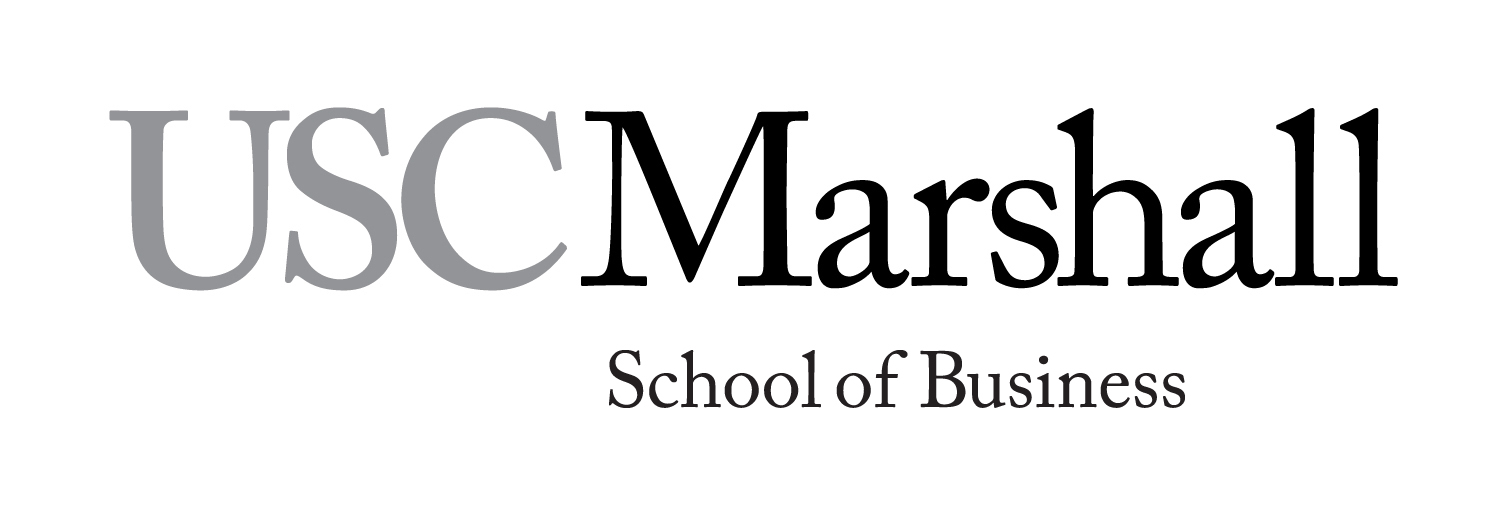 BUAD 281 – Introduction to Managerial AccountingBUAD 281 – Introduction to Managerial AccountingCourse Syllabus Fall Semester 2017Section – 14 522R and 14524RClass Sessions –  M/W (9:30am-10:50am; 11:00am-12:20pm)Professor: 	Dr. Cecil W. Jackson Office: 	ACC 110Office Phone:  (213) 740-5020E-mail: 	ceciljac@marshall.usc.eduOffice Hours:  M/W 12:40-1:50pmExam I 25%Exam II 25%Final Exam 25%Quizzes 10%Homework 5%Participation/In-class/Excel labs5%Team project5%Exam IWednesdaySeptember 20th               IN CLASSExam IIMonday October 23rd   	IN CLASSFinal examFridayDecember 8th 	(8:00 AM – 10:00 AM)Lab IFridaySeptember 15th  	(8:00 AM – 9:50 AM)Lab IIFriday October 6th 	(8:00 AM – 9:50 AM)Lab IIIFridayNovember 17th 	(8:00 AM – 9:50 AM)GoalDescriptionCourse Emphasis1Our graduates will have an understanding of the key business areas and their reciprocity to effectively manage different types of modern enterprise.Medium2Our graduates will have a global mindset demonstrating an understanding of the interplay of local, regional, and international markets, and economic, social and cultural issues.Low3Our graduates will demonstrate critical thinking skills, decision-making, and problem-solving abilities to strategically navigate complex demands of business environments.Medium4Our graduates will demonstrate leadership skills aspiring to be informed, sensible, future-oriented leaders and innovators.  Medium 5Our graduates will demonstrate ethical reasoning skills, understand social, civic, and professional responsibilities and aspire to add value to society.Low/Medium6Our graduates will be effective communicators in speaking and writing to facilitate information flow in organizational, social, and intercultural contexts.LowLast day to add classes or drop without a "W"Friday – September 8th Last day to change enrollment from P/NP to Letter GradeFriday – October 6thLast day to drop with "W"Friday – November 10thSessionDateTopicReading Assignments*Reading Assignments*Reading Assignments*HW Assignments*18/21Course Introductions /Managerial Accounting – An OverviewCourse Introductions /Managerial Accounting – An OverviewCH 1E1-9, E1-11, E2-1, E2-2, E2-3, E2-7E1-9, E1-11, E2-1, E2-2, E2-3, E2-72    8/23Managerial Accounting and Cost Concepts (not including cost behavior)Managerial Accounting and Cost Concepts (not including cost behavior)CH 2 (pp. 27-32)E1-9, E1-11, E2-1, E2-2, E2-3, E2-7E1-9, E1-11, E2-1, E2-2, E2-3, E2-738/28  Job-Order Costing  Job-Order CostingCH 3E3-1, E3-2, E3-3, E3-5E3-1, E3-2, E3-3, E3-548/30  Job-Order Costing  Job-Order CostingCH 3E3-6, 3-7, P3-25E3-6, 3-7, P3-259/4Labor Day (No class)Labor Day (No class)59/6Job-Order CostingJob-Order CostingCH 3E3-15, P3-21, P3-26E3-15, P3-21, P3-2669/11  Activity-Based Costing  Activity-Based CostingCH 7E7-2, E7-3, E7-4E7-2, E7-3, E7-479/13  Activity-Based Costing  Activity-Based CostingCH 7E7-5, E7-10, E7-11,P7-17E7-5, E7-10, E7-11,P7-17Lab      9/15Excel lab 1: Chapter 3: Job-Order Costing (BOVARD)Excel lab 1: Chapter 3: Job-Order Costing (BOVARD)8:00 – 9:50 A.M.8:00 – 9:50 A.M.8:00 – 9:50 A.M.89/18Exam ReviewExam ReviewExam     9/20Exam 1 (Sessions 1 – 7)Exam 1 (Sessions 1 – 7)IN CLASSIN CLASSIN CLASS99/25Cost Behavior/Cost-Volume-Profit RelationshipsCost Behavior/Cost-Volume-Profit RelationshipsCH 2 (pp. 33-42)CH 5E2-5, E2-13, P2-14, P2-16, P2-18E2-5, E2-13, P2-14, P2-16, P2-1810    9/27Cost-Volume-Profit RelationshipsCost-Volume-Profit Relationships    CH 5E5-5, E5-6, E5-7, P5-23E5-5, E5-6, E5-7, P5-2311    10/2Cost-Volume-Profit RelationshipsCost-Volume-Profit RelationshipsCH 5P5-21, P5-25, P5-30P5-21, P5-25, P5-301210/4Variable vs. Absorption Costing /Segment ReportingVariable vs. Absorption Costing /Segment Reporting    CH 6E6-3, E6-9, E6-12, E6-14, E6-15, P6-18E6-3, E6-9, E6-12, E6-14, E6-15, P6-18Lab    10/6Excel lab 2: Chapter 5: CVP Relationships (BOVARD)Excel lab 2: Chapter 5: CVP Relationships (BOVARD)8:00 – 9:50 AM8:00 – 9:50 AM8:00 – 9:50 AM1310/9Variable vs. Absorption Costing /Segment ReportingVariable vs. Absorption Costing /Segment ReportingCH 6E6-4, E6-10, E6-11, P6-24E6-4, E6-10, E6-11, P6-241410/11Differential AnalysisDifferential AnalysisCH 12E12-2, E12-4, E12-9, E12-10, E12-12, E12-13E12-2, E12-4, E12-9, E12-10, E12-12, E12-131510/16Differential AnalysisDifferential AnalysisCH 12P12-19, P12-25, P12-28P12-19, P12-25, P12-281610/18Exam ReviewExam ReviewExam    10/23Exam 2  (Sessions 9 - 15)Exam 2  (Sessions 9 - 15)IN CLASSIN CLASSIN CLASS1710/25Performance Measurement in Decentralized Organizations (Residual Income)Performance Measurement in Decentralized Organizations (Residual Income)   CH 11E11-1, E11-2, E11-5, E11-6, E11-12, P11-15, P11-18, E11-7, P11-14E11-1, E11-2, E11-5, E11-6, E11-12, P11-15, P11-18, E11-7, P11-141810/30Master BudgetingMaster BudgetingCH 8E8-7, E8-14, E8-13E8-7, E8-14, E8-131911/1Master BudgetingMaster Budgeting    CH 8E8-16, P8-17E8-16, P8-172011/6Master BudgetingMaster BudgetingCH 8P8-18, P8-22P8-18, P8-222111/8Flexible Budgets and Performance AnalysisFlexible Budgets and Performance AnalysisCH 9 E9-1, E9-4, P9-20E9-1, E9-4, P9-202211/13Flexible Budgets and Performance AnalysisFlexible Budgets and Performance AnalysisCH 9 E9-12, P9-21E9-12, P9-212311/15Standard Costs and VariancesStandard Costs and VariancesCH 10E10-1, E10-4, E10-6, E10-7, E10-8E10-1, E10-4, E10-6, E10-7, E10-8Lab    11/17Excel lab 3: Chapter 8: Master Budgeting (BOVARD)Excel lab 3: Chapter 8: Master Budgeting (BOVARD)8:00 – 9:50 A.M.8:00 – 9:50 A.M.8:00 – 9:50 A.M.2411/20Standard Costs and VariancesStandard Costs and VariancesCH 10P10-10, P10-12,P10-14, P10-16P10-10, P10-12,P10-14, P10-162511/22Thanksgiving BreakThanksgiving Break2611/27  Team Presentations  Team Presentations2711/29Team PresentationsTeam PresentationsExam12/8Final Exam (Sessions 17 – 24)Final Exam (Sessions 17 – 24)8:00 – 10:00 A.M.8:00 – 10:00 A.M.8:00 – 10:00 A.M.